Государственное предприятие «ВИТЕБСКИЙ ДСК»ИНСТРУКЦИЯ
ПО ЭКСПЛУАТАЦИИ
И УХОДУ
ЗА ОКНАМИ ИЗ ПВХ ПРОФИЛЯг. Витебск2024 г.1.	Общие положения.Оконные блоки, балконные двери и элементы остекления лоджий (далее — оконные конструкции, окна) из ПBX профиля по своей общей конструкции это полые многокамерные поливинилхлоридные профиль, армированные стальными усилительными вкладышами. В зависимости от конфигурации конструкции заполнением может служить стекло, стеклопакет или сэндвич-панель. Сопряжения оконных профилей со стеклом (сэндвич-панелью), а также открывающейся и не открывающейся частей оконного блока защищены уплотнителями. Несмотря на то, что окна из поливинилхлоридного профиля отличаются высокой плотностью всех соединений, в закрытом состоянии может проникать наружный воздух внутрь квартиры исходя из класса оконных конструкций по воздухопроницаемости, назначенного проектной документацией. Окна и балконные двери выпускаются по СТБ 1108, элементы остекления балконов и лоджий по СТБ1912. Работы, выполняемые при заполнении оконных и дверных проемов в наружных стенах отапливаемых зданий и сооружений, производятся по TKП 45-3.02-223. Продукция сертифицирована.Основные положения элементов открывания и закрывания оконной конструкции.На рисунке приведена схема поворота ручки: на 90° от положения «закрыто» для открытия створка («поворотный режим»);на 180° от положения «закрыто» для открытия створок на проветривание при наклонной створке («откидной режим»);на 45º вверх от положения «открыто» для открытия окна или двери на щелевое проветривание, при этом, опуская ручку из положения «створка наклонена› в нижнее положение «щелевое проветривание» можно регулировать интенсивность проветривания (зависит от комплектации).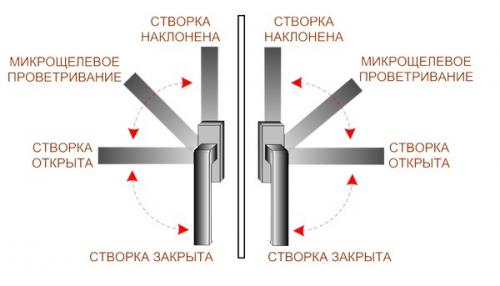 Все операции с ручкой должны производиться при плотно прижатой створке к коробке.«Поворотный режим» створка (положение «открыто») используется для кратковременных операций по обслуживание оконных конструкций (смазка, очистка, регулировка) или для непродолжительного интенсивного проветривания под контролем потребителя во избежание произвольных перемещений створки при порыве ветра. При длительной эксплуатации оконной конструкции в данном режиме возможны негативные последствия в виде деформации и выхода из строя отдельных элементов.ГОСТ 30777 формирует требования к поворотным, откидным и поворотно-откидным устройствам для оконных и балконных дверных блоков. Согласно указанному стандарту усилие, прикладываемое к ручке поворотного устройства, необходимое для открывания и закрывания створки (полотна), недолжно превышать 50 (75) Н, соответственно 5,1 (7,6) кгс. Усилие, прикладываемое к ручке поворотно-откидного устройства, необходимое для откидывания и закрывания створки (полотна), недолжно превышать 100 Н или 10,2 кгс. Максимальный крутящий момент, прикладываемый к ручке, необходимый для перемещения тяг с запирающими элементами, при запирании и отпирании окна, т.е., при изменении положения ручки из положения «открыто» в положение «закрыто» и наоборот, не должен превышать 10Н∙ м или 102 кгс∙ см.В случае комплектации оконной конструкции детским замком безопасности самым распространенным вариантом является специальная ручка с замком. В ручку встроена личинка для ключа. При закрывании замка ручка блокируется. Для её разблокировки (осуществления поворота ручки) необходимо воспользоваться ключом. При комплектации окна ручкой с кнопкой (вместо ключа), перед поворотом ручки необходимо с достаточным усилием нажать на кнопку. Существуют варианты с накладными замками на раму и створку, которые ограничивают перемещение створок, аналогично блокируются с помощью ключей.      Нормируемые параметры микроклимата.В соответствии с требованиями СТБ 1108 в помещениях, в которых эксплуатируют окна и балконные двери должны быть соблюдены следующие параметры микроклимата: относительная влажность воздуха в теплый период года — 30% - 60%; относительная влажность воздуха в холодный период года — 30% - 45%;температура воздуха — 18ºC - 22ºC.При более высокой влажности воздуха в помещении возможно временное образование конденсата на внутренней поверхности элементов оконных конструкций (на стеклах, штапиках, подоконнике и т.д.).Во избежание описанного негативного явления, поддержания оптимальных параметров микроклимата и для правильной работы системы вентиляции потребителю следует обеспечить регулярный приток воздуха в помещение доступными для конкретной конфигурации окна и указанными ниже способами. Стоит периодически проветривать помещение, открывая створки в «откидной режим». Долговременное проветривание рекомендуется только в теплый период года. В холодный период года при температуре воздуха ниже 5°C интенсивное проветривание рекомендуется выполнять не реже 3 раз в день с продолжительностью от 3 до 5 мин. Приток воздуха в промежутках между проветриваниями можно обеспечить, например, через вентиляционный клапан или режим щелевого проветривания (зависит от комплектации). Единственным критерием ограничения притока воздуха может послужить снижение температуры внутреннего воздуха в помещениях ниже 18°С.Минимальный расход наружного воздуха регламентируется СНБ 4.02.01-03 (приложение Ф) и должен составлять 3м³̸ч на 1 человека на 1 м² жилых помещений. При отсутствии людей допускается снижение подачи наружного воздуха, но не менее 1,5 м³̸ч на 1 м²  жилых помещений.    Основные требования техники безопасности при эксплуатации окон и дверей из профиля ПBX:- запрещается прикладывать чрезмерные усилия (особенно динамические) и механические воздействия к элементам окна или двери (например, навешивать какие-то ни было тяжелые предметы (кашпо и т.п.), резко закрывать створки и т.п.);- при экстремальных погодных условиях (сильном ветре, сквозняке) окна и двери должны быть закрыты на запор;- запрещается фиксация створок в открытом положении посторонними предметами;- не допускайте нахождения у открытых окон детей и лиц с нарушенной координацией движений. Это может привести к их выпадению из окна! В случае установки потребителем москитной сетки стоит помнить, что она не рассчитана на какие-либо нагрузки, создаваемые на плоскости изделия человеком, домашними животными и другими предметами, и не может служить барьером или препятствием, либо в любом другом понимании защитой от выпадения. Во избежание таких случаев рекомендуется дополнительная установка ограничителей открывания створки;- при закрытии оконных конструкций следует быть внимательными и исключать попадание пальцев или рук, а также других предметов между створкой и рамой;- запрещается вставлять в детский замок безопасности более одного ключа одновременно, поврежденные ключи или посторонние предметы;- запрещается поворачивать ключ до тех пор, пока он не будет вставлен до упора;- эксплуатация конструкций с неисправными приборами, провисшими полотном и прочими отклонениями, небезопасна и ведет к повреждению целостности изделия, которое не может быть принято по гарантии;- при выполнении работ по уходу и эксплуатации оконных конструкции соблюдать особую  осторожность в связи с высотой.Возможные неисправности:•	конденсация влагиОконные конструкции из ПBX профиля обладают высокой герметичностью, что является одним из достоинств, поскольку обеспечивает высокие тепло - и звукоизоляционные характеристики окон в целом. С другой стороны, повышенная герметичность окон может привести к изменению температурно-влажностного режима в помещении, как следствие, к возможному конденсированию избыточной влаги на поверхностях оконного профиля,  стеклопакетах.На процесс конденсации влаги влияет величина влажности воздуха. Влажность воздуха величина переменная, она может меняться в зависимости от многих факторов. Причинами повышенной влажности могут быть проведение ремонта в квартире сопровождающимся мокрыми работами, приготовление пищи, стирка и сушка белья, наличие большого количества комнатных растений, плохая работа вентиляции, наконец, просто дыхание человека. Для конденсации влаги достаточно, чтобы теплыйвлажный воздух соприкоснулся с холодной поверхностью, и именно оконные конструкции зачастую являются самым холодным местом в помещении. Таким образом, выпадение конденсата зависит от двух условий:- высокое значение относительной влажности в помещении- температура поверхностей оконных блоков близка к температуре точки росы.Наиболее простой и эффективный способ понижения влажности - регулярное проветривание помещений. При появлении конденсата откройте окно и оставьте его на некоторое время в откидном режиме. Также необходимо хорошо проветривать помещение в период интенсивного выделения влаги (приготовления пищи, стирки и сушки белья и т.д.) и сразу после этого. Выбор способа проветривания решается в каждом случае индивидуально, в зависимости и от условий эксплуатации.0бязательно следует проверить работоспособность вытяжной вентиляции.После проведения ремонта в помещениях иногда нарушается их температурно-влажностный режим, но со временем он приходит в норму. Этот период, как правило, занимает один отопительный сезон.Не перекрывайте поток теплого воздуха от радиаторов отопления к оконным конструкциям. Для обеспечения свободной циркуляции воздуха в помещении не завешивайте отопительные элементы.        •	наледьПоявление ледяных наростов на вентиляционном клапане или по периметру створки в первую очередь может быть связано с нарушением тепло-влажностного режима в помещении или большим температурным перепадом между внутренним и наружным воздухом (см. п. «Нормируемые параметры микроклимата») при эксплуатации окна в различных режимах проветривания, в условиях отрицательных температур. В этом случае необходимо стабилизировать параметры микроклимата, удалить наледь с оконного профиля скребком (ветошью), не повреждающим пластик; при замерзании воды внутри клапана его можно снять, открыв створку и открутив установочные шурупы, отогреть в не горячей воде, вытереть насухо и смонтировать в обратном порядке.        •	неисправности фурнитуры оконЗаедание. Оконная ручка со временем может начать плохо поворачиваться и т. п. Возможные причины этого - засорение оконной фурнитуры (например, строительным мусором) или чрезмерный износ подвижных элементов, вызванный отсутствием смазки.Если оконная ручка разболталась, необходимо приподнять находящуюся над ней декоративную планку, повернуть её из вертикального положения в горизонтальное и затянуть винты. Оконная ручка будет плотно зафиксирована.Если в результате неправильной эксплуатации створка повисла на нижней петле и откинутых ножницах попросите помощника надавить на откинутый край створки перпендикулярно к её поверхности, чтобы верхний угол створки подошел к петле. Одной рукой нажмите на рычаг блокировщика, расположенного на створке в области ручки (см. иллюстрацию), а второй рукой поверните ручку в горизонтальное положение. Ножницы на створке и раме должны соединиться. Отпустите рычаг блокировщика.Если ключ вставляется в детский замок безопасности и (или) поворачивается с усилием, смажьте личинку замка жидкой смазкой. Если проблема не устранена — обратитесь за помощью к квалифицированному специалисту.При ухудшении звукоизоляционных качеств оконных (дверные) блоков или появления признаков повышенной воздухопроницаемости необходимо проверить качество прижатия уплотнителей оконных притворов. Простейший тест может быть проведен с помощью листа обычной бумаги, помещенного между створкой и коробкой оконного блока. Если при закрытой створке лист плотно удерживается уплотнителями для окон и выдергивается со значительным усилием, то регулировка оконной фурнитуры выполнена правильно. Если лист свободно перемещается, необходима дополнительная регулировка (см. приложение А)2.	Основные указания по эксплуатации оконных конструкций из поливинилхлоридного профиля.В соответствии с требованиями раздела 10 СТБ 1108-2017 в процессе эксплуатации потребителю следует осуществлять систематический уход за элементами оконных конструкций, а именно:Примечание: Первичная регулировка, смазка и очистка приборов (фурнитуры) проводится специалистами Государственного предприятия «Витебский ДСК» непосредственно в процессе строительства. В приложении А даны схемы регулировки и смазки фурнитуры. Места смазки обозначены масленкой, каплей или кистью. Шарнирные узлы смазываются жидким маслом, а детали сопряжения консистентной смазкой.В целях сохранения исправности подвижных элементов фурнитуры и мест их взаимодействия в период проведения строительно-монтажных работ в квартире рекомендуется максимально ограничить открывание окон и дверей, обеспечить защиту конструкций от пыли, а мероприятия по уходу и обслуживанию окон и дверей выполнять не реже 1 раза в месяц.3. Гарантии изготовителя оконных конструкций.Государственное предприятие «Витебский ДСК» (далее - Изготовитель) гарантирует соответствие оконных конструкций требованиям СТБ1108. Гарантия распространяется на конструкции, монтаж которых выполнен специалистами Государственного предприятия «Витебский ДСК» и устанавливается в течение 5 лет с момента подписания акта приемки-передачи квартиры, но только если достоверно установлено, что техническое обслуживание и эксплуатация проводились потребителем в строгом соответствии с настоящей инструкцией.Гарантия на качество покрытия поверхностей профиля и подоконников из ПBX действует только в том случае, если на них не оказывает влияние агрессивная окружающая среда или агрессивные вещества (кислоты, щелочи др.).В случае попадания на поверхность подоконника воды, пыли или других загрязнений, их необходимо удалять предметами, не повреждающими верхний отделочный слой (ветошь, губка, при необходимости смоченная водой или мыльным раствором). Не допускается ставить на подоконник предметы, повреждающие ламинированную поверхность, а так же предметы с температурой выше 60°С.В процессе производства ремонтных работ необходимо избегать сильного нагрева оконных конструкций, исключить попадание искр при резке или сварке металла, а также придерживаться рекомендаций «Основные требования техники безопасности» данной конструкции.Для очистки нельзя применять абразивные материалы или иные материалы способные повредить стекло или резиновый уплотнитель. Спиртосодержащие моющие средства могут повредить уплотнитель. Для предотвращения образования трещин нельзя допускать местного нагрева или охлаждения стекла, например, использовать электрочайник на подоконнике, закрывать области стеклопакета посторонними предметами, препятствующими теплообмену, нагревать стекло для удаления наледи и пр., нельзя прикладывать чрезмерные механические нагрузки, особенно местные.4.	Порядок действия потребителя при возникновении неполадок в работе оконных конструкций.4.1. При возникновении неполадок в работе оконных конструкций (трещина  в стеклопакете, заводской брак элементов конструкции, невозможность регулировки согласно схемам из приложения А и т.п.) в гарантийный период эксплуатации при соблюдении основных указаний по эксплуатации, в том числе выполнении своевременных регулировок согласно приложению А, потребитель уведомляет изготовителя о выявленных дефектах. Порядок обращения изложен в Законе о защите прав потребителей № 90-3.4.2. В ходе рассмотрения обращения потребителя изготовитель проводит осмотр оконных конструкций, при котором устанавливается:- наличие заводских дефектов оконных конструкций;- наличие нарушений монтажа оконных конструкций;- соблюдение потребителем требований данной инструкции.4.3. При установлении заводских дефектов либо нарушении монтажа оконных конструкций специалистами, проводящими осмотр, составляется соответствующий акт, по которому изготовитель устраняет замечания в рамках, взятых на себя гарантийных обязательств.4.4. В случае если неполадки вызваны неправильной эксплуатацией оконных конструкций, несвоевременным/неполным исполнением потребителем обязательств по эксплуатации, изложенных в настоящей инструкции, данный факт отражается в акте осмотра. В этом случае изготовитель не несет гарантийных обязательств перед потребителем. Потребитель получает соответствующее письменное уведомление с копией акта осмотра.4.5. В соответствии с Законом о защите прав потребителей №90-3 в случае возникновения разногласий между потребителем и изготовителем, потребитель предоставляет изготовителю письменное уведомление об этом, после чего изготовитель проводит независимую экспертизу спорной оконной конструкции за свой счет.4.6. При установлении независимой экспертизы фактов наличия заводских дефектов либо нарушении монтажа оконных конструкций изготовитель восстанавливает гарантийные обязательства и приводит оконную конструкцию в соответствие с действующими нормативными требованиями.4.7. В случае если независимой экспертизой факты наличия заводских дефектов либо нарушений монтажа оконных конструкций не установлены, изготовитель истребует от потребителя понесенные издержки (затраты на экспертизу, монтаж/демонтаж оконной конструкции, транспортные расходы и т.д.) в добровольном/принудительном порядке в соответствие с действующим законодательством.ПРИЛОЖЕНИЕ А      В большинстве случаев для регулировки оконной конструкции достаточно иметь шестигранный ключ 4мм. Но в зависимости от производителя и конкретной линейки фурнитуры может понадобиться другой инструмент, который необходимо подобрать по месту или уточнить на сайте производителя фурнитуры.      Режим «зима-лето»В зависимости от комплектации, в фурнитуре оконной конструкции может присутствовать возможность переключения на «зимний» и «летний» режим. Переключения  режимов позволяет изменять силу притвора створки. Зимний режим, когда створка плотно принимается к уплотнителю, приводит к быстрому износу последнего, поэтому конструкция не должна постоянно быть в зимнем режиме. Критерием перехода на зимний режим может служить идущий по периметру створки холод.Формы эксцентриков (цапф) встречаются разные. Чаще всего они круглой или овальной формы сотверстием для инструмента (шестигранного ключа, звездочки, отвертки). Если цапфа не крутится, значит, фурнитура не имеет функцию перевода в зимний режим.      Запорная цапфа1. Найдите все цапфы на створке. Их количество зависит от размеров створки. Каждая из них нуждается в переводе. Обращаем внимание, что цапфы находятся также сверху и снизу створки. В домах с широким подоконником могут возникнуть сложности при доступе к нижней цапфе.2. Переведите цапфы. С помощью необходимого инструмента (шестигранник, отвертка, плоскогубцы) поворачивайте каждую цапфу на 90 градусов, регулируя уровень прижима створки. Скорее всего, цапфу придется поворачивать по часовой стрелке. В некоторых типах фурнитуры перед регулировкой цапфы нужно потянуть на себя, по принципу заводного механизма наручных часах, а после перевода фурнитуры утопить в прежнее положение. Важно понимать, что крайнего положения у цапф нет, поэтому они всегда прокручиваются. Крутить нужно не до упора (которого нет), а всего на 90 градусов и ориентироваться по отметке на цапфе.3. Проверьте результат. Закройте окно и обратите внимание на тугость поворота ручки. В зимнем режиме фурнитура сильнее прижимает створку, следовательно, оконная ручка двигается более туго.       Водоотводящие и вентиляционные отверстияВ каждой	 оконной конструкции предусмотрены водоотводящие каналы для вывода наружускапливающейся внутри них влаги, выравнивания давления и вентиляции профиля. Необходимо следить за состоянием этих каналов и время от времени очищать их от грязи, не позволять застаиваться и замерзать в них воде. Варианты их расположения приведены ниже.Регулировка вертикального и горизонтального положения створкиГоризонтальная регулировка створки осуществляется в верхней и нижней петлях. Причем настройка верхней петли производится при открытой створке, а нижней — при закрытой. При помощи подходящего ключа необходимо провернуть регулировочные винты по часовой стрелке, чтобы створка плотнее притянулась к раме, при повороте против часовой стрелки створка отдалится от рамы.Вертикальная регулировка осуществляется аналогичным образом. Шестигранный ключ ставится в регулировочные винты нижней петли и поворачивается по часовой стрелке для подъема створки или против часовой стрелки для того, чтобы ее опустить.Ниже приведены схемы регулировки.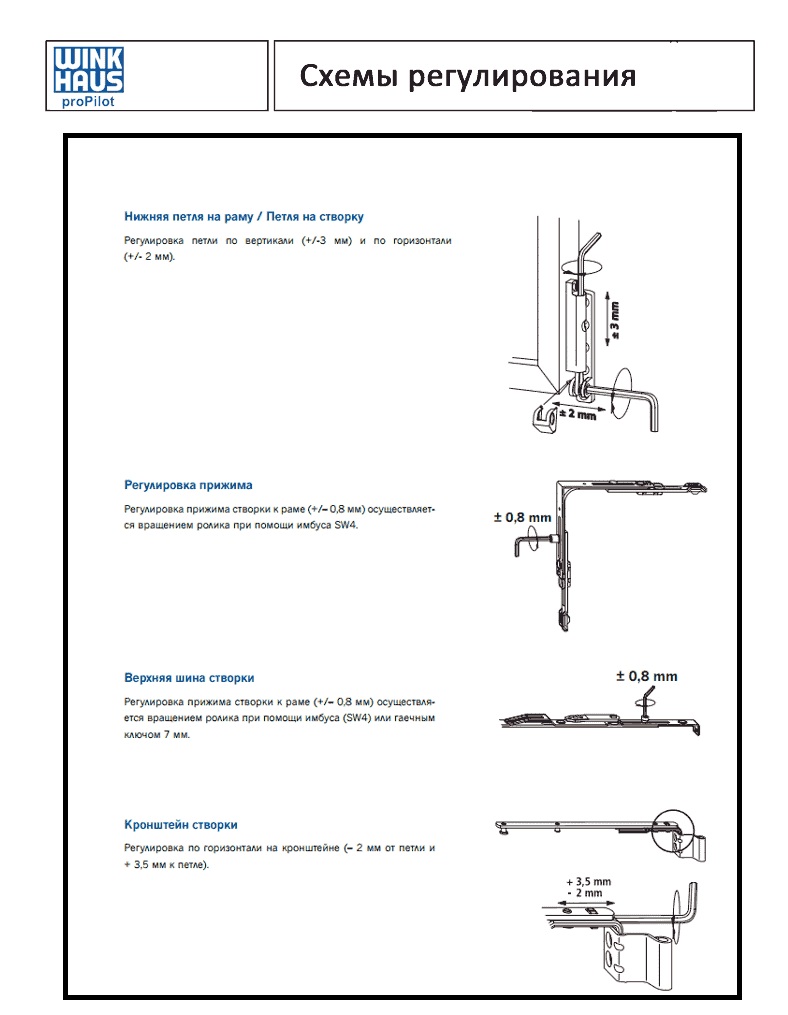 Для обеспечения эксплуатационной пригодности оконных конструкций потребитель обязанПериодичностьСмазывать все подвижные детали и места запирания. Для смазки применять специальные масла, которые не повреждают антикоррозионное покрытие деталей приборов и не разрушают материал уплотнителя (например: смазка Silicot, Silicon-left, Lavr Ln1539, Ln1541)Не реже 1раза в год и при необходимости (рекомендуется в осенний период)Проверить прочность крепления и состояние деталей приборовОчищать поверхности стекла, стеклопакета, створок (полотен) и уплотнителей; удалять пыль, грязь из дренажных отверстий и деталей оконных конструкций (расположение отверстий см. Приложение А)Смазывать специальной (типа «Runway для резиновых уплотнителей» и пр.) или силиконовой смазкой уплотняющие прокладки.Удалять наледь, руководствуясь указаниями пункта «Возможные неисправности»Проводить регулировку приборов (фурнитуры) согласно Приложению А. Производителя можно определить по маркировке на фурнитуре.Регулярно в процессе открывания/закрывания створок, выставлении режимов проветривания.Регулярно по мере загрязнения.Не реже 2 раз в год (рекомендуется в осенний и весенний периоды)Регулярно при образовании наледиНе реже 1 раза в год (рекомендуется в осенний период одновременно с пунктом 1)